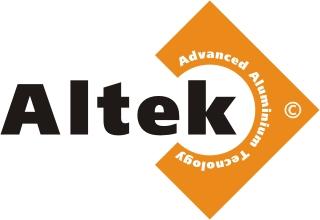 Percentage of contamination of supplied raw materials GROUP 1-1. El./tech. (briquette and bulk) Wires - briquette 0.3% in the absence of extraneous metal inclusions in the form of studs, bolts, self-tapping screws, sheds and inserts, copper objects including copper wire, etc. (contamination in fact), bulk (from 0.5% to 2%), covered in oil (from 0.5%)Barrel (contamination in fact) (covered in paint, resin, etc. from 0.5%)Flask (from 40 l) without inclusions (0.3%)A-5 briquette, sheet (contamination in fact)Busbar (paint from 0.5%). Spike strips - (3-16%.)Braid - delivery as agreedOffset (16%)Other raw materials suitable for chemical analysis (contamination in fact).   GROUP 1-2. Food grade.Clean dishes - briquette 1% in the absence of extraneous metal inclusions in the form of studs, bolts, self-tapping screws, sheds and inserts, copper objects, including copper wire, etc. (contamination in fact), aluminum, clogged with plastic waste, wood, metal parts, etc. (from 1%).Teflon is not acceptted.GROUP 2-2. AD (briquette bulk) Clean - 0.1% briquette in the absence of extraneous metal inclusions in the form of studs, bolts, self-tapping screws, canopies and inserts, copper objects, including copper wire, etc. (contamination in fact), with metal inclusions (from 1%) Thermal insert (do not accept), wired film (from 1%) - as agreed.With insulation - do not accept.Painted (from 1.5%)Dimension AD bulk up to 1.5m (over it - our processing of 3.5%)                                         Other raw materials suitable for chemical analysis (contamination in fact).In big bags, homogeneous raw materials (less than 0.5 meters from 1%)Formwork - 1-10% (over - return)Bulk - do not acceptBusbar (from 0.5%)GROUP 3. Delivery as agreed1. AMr (up to 1%)2. AMc (up to 1%)Raw material with a high-rate contamination, oversized to be returnedIn case of return - storage no more than 14 days, the raw materials go over  into the ownership of the enterprise.